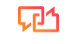 Preguntas sobre 6to grado¿Cómo sabemos a qué clases ir?Después de recibir su horario, podrá encontrar los nombres de los maestros encima de la puerta de cada salón y los números de los salones al lado de la puerta de cada salón. (¡Asegúrese de que sus padres hayan completado el registro en línea y hayan traído los comprobantes de residencia necesarios!)¿Cuándo recibiremos nuestros horarios de clases?Recibirá su horario el día de recogida antes de que comiencen las clases.¿Cuántas clases hay en un día?Tendrás 8 periodos con un total de 6 clases. (Inglés y Matemáticas están bloqueados, junto con Ciencias, Estudios Sociales y dos materias optativas. Ya no tendrás recreo. Las materias optativas incluyen Banda, Educación Física, Coro y Habilidades de Estudio.¿Cuánto tiempo tenemos en cada clase?Inglés y Matemáticas duran 100 minutos cada una y las demás materias duran 50 minutos cada una.¿Cuándo cambiamos de clase?Los estudiantes pueden irse cuando suene el timbre y/o cuando su maestro los despida.¿Los horarios escolares son diferentes?Sí. 7:40 am a 3:40 pm. El timbre de tardanza suena a las 8:00 am.¿Estamos usando casilleros?No. Llevarás tus pertenencias en una mochila. Los profesores les dirán dónde colocar sus mochilas cuando entren al salón.¿Hay clubes y deportes para 6to grado?No, pero tendrás optativas.¿Es difícil saber adónde ir?No, los profesores estarán disponibles para ayudarte durante las primeras semanas. Si olvidas dónde son tus clases, alguien te ayudará. Además, recuerde que los nombres de los maestros están encima de cada puerta y que los números de los salones están al lado de la puerta del salón. No se le contará como tarde durante la primera semana de clases.¿Tenemos ciertas actividades todos los días?Sí, asistes a las mismas clases y actividades diariamente.¿Tenemos asientos asignados en clase?Sí, el maestro determinará la disposición de sus asientos.¿Cuánto tiempo tenemos entre clases?Tienes 4 minutos para llegar a clase.¿A qué distancia están sus clases unas de otras?La mayoría de tus clases son en C Hall. Para los que no, no estarán demasiado lejos.¿Tenemos mucha tarea?Tendrás tarea todos los días y, a veces, durante el fin de semana.¿El código de vestimenta es diferente en la escuela secundaria?Sí, consulte la Agenda Estudiantil.Los códigos de vestimenta se aplicarán estrictamente. Sin agujeros por encima de la rodilla cuando se usan jeans/pantalones. Las mallas solo deben usarse con una blusa que llegue hasta la punta de los dedos. No faldas cortas ni pantalones cortos. Sin sombreros. Sin pantalones caídos. Sin blusas cortas. Sin aros en la nariz. No se deben usar sudaderas con capucha en la cabeza mientras se esté en el edificio/aulas.¿Cuándo tenemos descansos?Tendrás un descanso/merienda de 10 minutos diariamente. Este es el único momento en el que podrás comer y beber en clase.¿Dónde me siento a almorzar?Almorzarás con tu clase. No está permitido sentarse en mesas diferentes.¿CHMS tiene Spotlight?Sí, tenemos Spotlight solo para sexto grado. Contará como uno de sus cursos optativos.¿Los estudiantes de sexto grado son elegibles para practicar deportes?Los estudiantes de sexto grado no son elegibles para practicar deportes. Debe tener calificaciones aprobatorias para calificar para deportes en el séptimo grado.¿Sirves el desayuno en tu escuela?No¿Podemos inscribirnos para ser trabajadores de biblioteca y oficina?No, esos puestos son seleccionados por el personal de la escuela o los consejeros y generalmente son estudiantes de séptimo y octavo grado.¿Podemos tener nuestros teléfonos móviles en nuestras habitaciones?Sí, pero si traes un teléfono celular, es necesario que permanezca apagado en tu mochila o bolsillo.¿Nos sentamos en mesas o escritorios?Es decisión del profesor.¿A dónde podemos acudir si necesitamos ayuda con horarios y/o clases?la oficina de los consejeros¿Podemos cambiar nuestros horarios?Puede presentar una solicitud para cambiar su horario solo para asignaturas optativas. No se realizarán cambios según las preferencias de los maestros o las amistades.¿Qué suministros necesitaremos?Cada grado tendrá una lista colectiva de útiles publicada en la página web de la escuela. Algunos profesores pueden solicitar artículos específicos para su clase, pero se te notificará.¿Tendremos un dispositivo para estudiantes?Sí. Los dispositivos se alquilarán al comienzo del año escolar por $25. Los estudiantes se llevarán su dispositivo a casa todos los días y deberán cargarlo antes del día siguiente. Los estudiantes son responsables del cuidado de los dispositivos. Cualquier daño a las computadoras o pérdida de cargadores costará $50. Si se pierde un dispositivo, el costo para los padres será el valor de la computadora.¿Cómo visitamos la biblioteca?Los maestros firman pases para que los estudiantes visiten la biblioteca, según sea necesario. También vendrás con tu clase de inglés cada dos semanas para recibir una lección y un trabajo de clase calificado. Este tiempo también se utiliza para registrar la entrada y salida de libros.¿Qué pasa si necesitamos ir al baño durante el almuerzo?Si necesita usar el baño mientras está en el FDH (Comedor de lujo), levante la mano para informarle a un adulto.¿Cuándo podemos usar el baño durante el día escolar?Los estudiantes pueden ir al baño entre clases y en un momento específico durante los bloques de ELA y matemáticas.